POPRAWINY3 GODZINYOBIAD na godzinę 11.00Zupa (jedna do wyboru):Żurek staropolski na zakwasie z jajkiem i kiełbasąZupa pomidorowa z makaronemDrugie danie ( jedno do wyboru) :Pieczeń wieprzowa w sosie własnym, ziemniaki z wody, surówka z białej kapusty Kotlet schabowy lub filet z kurczaka, ziemniaki z wody, surówka z białej kapusty NAPOJE w formie bufetu dostępne od  godziny 10.00Kawa, herbata - bez ograniczeńWoda z miętą i cytryną - bez ograniczeńNapoje owocowe niegazowane – 0,5 l/osobaPieczywo, sosy zimneCena do ustaleniaDzieci do 3 lat gratisCiasto 50g/osoba cena do ustaleniaAdres:LILA PARK KOŚCINO 1A   72-002 DOŁUJE, Tel. 509 634 784        Tel. 660 47 66 96www.lilapark.netemail: lilapark@lilapark.net.plFACEBOOK LILA PARK    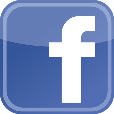 Jesteśmy tylko 12 km od placu Kościuszki w Szczecinie.